Publicado en Tenerife el 07/03/2023 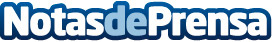 Rubén Blades aterriza en el Cook Music Fest de Tenerife con su Salswing TourEl concierto se celebrará el 22 de julio en la explanada del muelle del Puerto de la CruzDatos de contacto:Libnelys Rodriguez+34822716817Nota de prensa publicada en: https://www.notasdeprensa.es/ruben-blades-aterriza-en-el-cook-music-fest-de Categorias: Nacional Música Canarias Eventos http://www.notasdeprensa.es